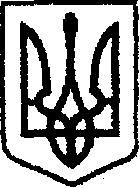 У К Р А Ї Н Ачернігівська обласна державна адміністраціяУПРАВЛІННЯ КАПІТАЛЬНОГО БУДІВНИЦТВАН А К А Звід 04.09.2019 р.                                 Чернігів                                №358Про право керування автомобілем  З метою ефективного використання та належного зберігання службового автомобіля, що належить Управлінню капітального будівництва Чернігівської обласної державної адміністрації та для забезпечення оперативного вирішення виробничих питань, наказую:  	1. п.3 наказу начальника Управління від 18.06.2019 №207 «Про закріплення автомобіля та право керування», викласти в новій редакції: 	«3. Надати право керування автомобілем Управління PEUGEOT 301, державний номер СВ 7467 ВО:	- Ковальчук Наталії Михайлівні, заступнику начальника Управління – начальнику відділу економічного аналізу та договорів;	- Ключнику Валерію Степановичу, заступнику начальника Управління – начальнику відділу технічного контролю автомобільних доріг;- Маринченку Юрію Михайловичу, начальнику відділу адміністративно-господарської роботи;	- Багатенку Миколі Васильовичу, провідному інженеру відділу адміністративно-господарської роботи;	- Пивовару Андрію Олексійовичу, провідному інспектору відділу автомобільних доріг;   	- Миснику Олександру Івановичу, провідному інженеру відділу технічного контролю автомобільних доріг;- Жабинському Святославу Євгеновичу, провідному інженеру відділу адміністративно-господарської роботи.»2. Контроль за виконанням наказу залишаю за собою.Начальник                                                                                   Андрій ТИШИНА 